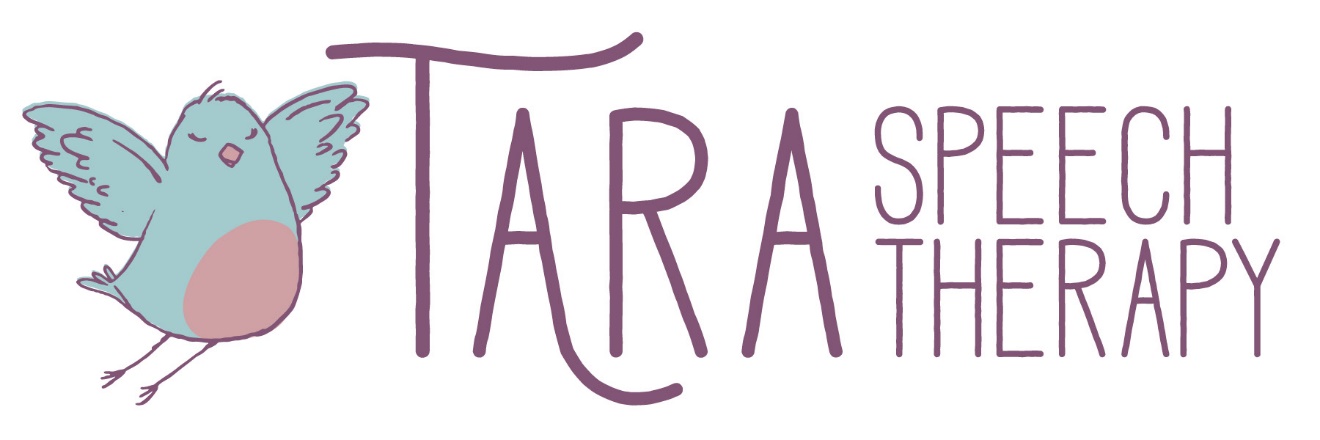 Language Development Norms1 2 M O N T H S Understands up to 10 wordsUnderstands simple directions Uses first true wordTurns head to sound of their name Vocalizes or gestures wants + needsBabbles with varied sounds, (no, bye, hot, etc.) paired w/ gestures (sit, give etc.) volume and intonation1 8 M O N T H S In the single word phase from 12-18 months Uses 50 words at 18 months Typically uses single words for attribution, action, location, existence, nonexistence, denial, rejection, recurrence and position before moving on to 2 wordsEnters the 2 word stage between 18 and 24 months2 4 M O N T H S Uses 2 word sentences 50% and Uses 3-4 word sentences 50% the time 2 words to express the following relations: noticing, nomination, instrumental, conjunction, recurrence, action-object, agent-action, possessor-possession, attribute-entity, entity + location, action + location etcMorpheme:"-ing" (19-28 months)3 6 M O N T H S Asks wh- questions 200-600 words at 30 months Understands up to 3,600 words Asks wh- questions Morphemes by months in age: "in" + "on at 36 months (27-30); plural s (24-33); irregular past tense (25-46); possessive s (26-40); the uncontractible copula (27-29) Speech DevelopmentI N T E L L I G I B I L I T Y T O A F A M I L I A R L I S T E N E R 18 months: 25% 24 months: 50% 36 months: 75% 48 months: 100%A G E O F M A S T E R Y 2-3 years:  m, n, p, b, t, d, h, w, y-Words should have beginning and ending sounds.-If you notice a tongue thrust (tongue protrudes from his mouth on sounds other than “th” –most commonly seen on s, t, z and ch), this is a difficult habit to break and should be addressed immediately.4 years: k, g, f, ng5 years:  r, l, s, sh, th, z, dg, ch, zh, v and all r, l and s blendsBrown’s Morpehmes: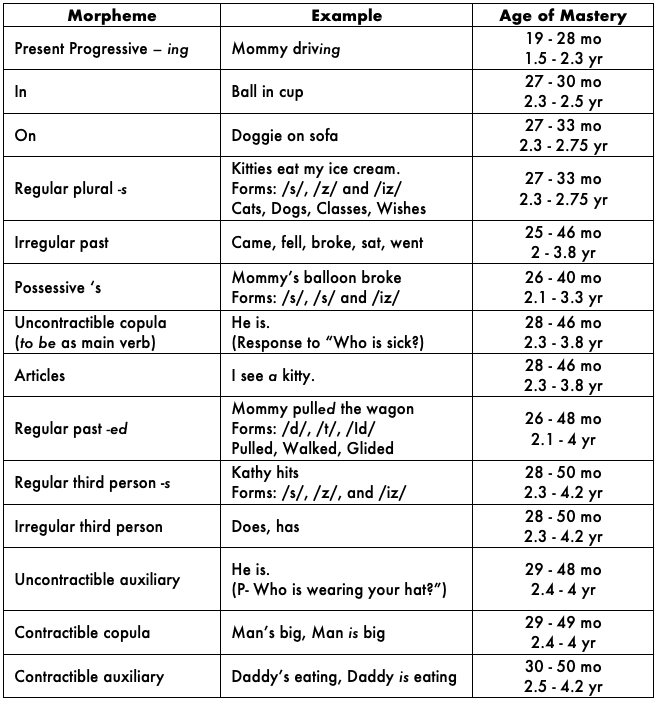 